                        GHDVR72W-82WSamsung PIE system, equivalent to android 9.0 version, 9.0 version of android phones, has a new function, when it is connected to WiFi, if the current network can not be connected to the Internet, it will automatically connect to the 4G network, this will cause the app not to connect to the dash cam using WIFI,This signal prompt will display as XX, and the mobile phone system will connect to the Internet with 4G by default. To solve this problem, you can temporarily turn off the mobile Data and turn ON the Location before connecting, you can find the setting option in the mobile phone system Settings.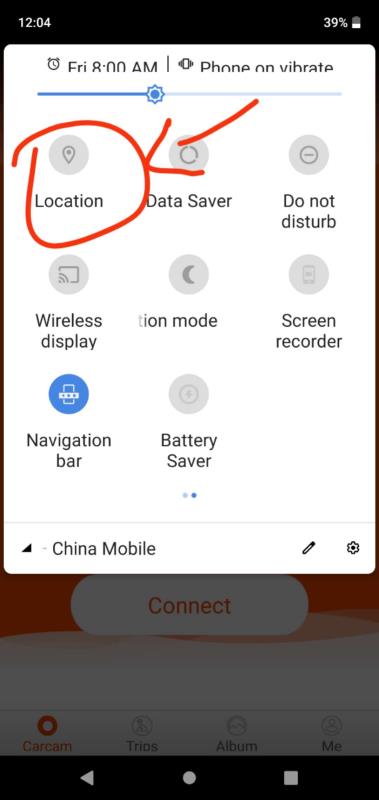 